Раздел 1 «Организационная структура субъекта бюджетной отчетности»Полное наименование: Комитет финансов Ленинградской областиЮридический адрес: 191311 г. Санкт-Петербург, Суворовский проспект, д. 67Фактический адрес:191311 г. Санкт-Петербург, Суворовский проспект, д. 67Комитет финансов Ленинградской области (далее - Комитет) обладает статусом финансового органа Ленинградской области - субъекта Российской Федерации и является органом исполнительной власти Ленинградской области, обеспечивающим формирование и реализацию единой государственной финансовой, налоговой и бюджетной политики в Ленинградской области, осуществляющим составление проекта областного бюджета Ленинградской области и организацию исполнения областного бюджета Ленинградской области, исполнительно-распорядительные функции по управлению финансами Ленинградской области и координацию деятельности в сфере бюджетных правоотношений органов исполнительной власти Ленинградской области в соответствии с Постановлением Правительства Ленинградской области от 27 мая 2014 № 191 «Об утверждении положения о комитете финансов Ленинградской области и признании утратившими силу отдельных постановлений Правительства Ленинградской области».Комитет возглавляет Марков Роман Иванович - Первый заместитель Председателя Правительства Ленинградской области – председатель комитета финансов Ленинградской области (распоряжение Губернатора Ленинградской области от 29.10.2015 № 701-рг).Обязанности главного бухгалтера возложены на начальника департамента бюджетного учета и консолидированной отчетности – главного бухгалтера Комитета Ивакину Марину Валерьевну (распоряжение Губернатора Ленинградской области от 25.01.2021 № 58-рг).Осуществление и учет операций по кассовым выплатам из бюджета Ленинградской области ведется в условиях открытия в Управлении Федерального казначейства по Ленинградской области лицевого счета финансовому органу.Годовой отчет об исполнении областного бюджета Ленинградской области за 2023 год составлен на основании данных Главной книги и показателей форм бюджетной отчетности финансового органа, 44 субъектов бюджетной отчетности, являющихся главными распорядителями средств областного бюджета Ленинградской области и главными администраторами доходов областного бюджета Ленинградской области, в том числе 2 из которых являются главными администраторами источников финансирования дефицита областного бюджета Ленинградской области, и 1 главного администратора доходов областного бюджета Ленинградской области.Представленные показатели годового отчета об исполнении областного бюджета Ленинградской области по состоянию на 01 января 2024 года составлены исходя из нормативных правовых актов, регулирующих ведение бюджетного учета и составление бюджетной отчетности.Раздел 2 «Результаты деятельности субъекта бюджетной отчетности»В целях подготовки документов стратегического планирования в Ленинградской области разработан бюджетный прогноз Ленинградской области на двенадцать лет (до 2034 года). Бюджетный прогноз на долгосрочный период включает в себя прогноз основных характеристик областного и консолидированного бюджетов Ленинградской области, показатели финансового обеспечения государственных программ Ленинградской области, иные показатели, характеризующие областной бюджет Ленинградской области, а также основные подходы к формированию бюджетной политики на долгосрочный период. Принято постановление Правительства Ленинградской области от 17.02.2023 № 104 «Об утверждении бюджетного прогноза Ленинградской области на период до 2034 года».В целях осуществления мер по увеличению поступлений налоговых и неналоговых доходов в областной бюджет Ленинградской области, повышению эффективности использования бюджетных средств, оптимизации расходов областного бюджета Ленинградской области, эффективному управлению государственным долгом Ленинградской области и государственными финансовыми активами Ленинградской области принято распоряжение Правительства Ленинградской области от 20.02.2023 N 109-р «Об утверждении Плана мероприятий по росту доходов, оптимизации расходов и сокращению государственного долга Ленинградской области на 2023 год и на плановый период 2024 и 2025 годов».В целях создания условий для повышения эффективности использования бюджетных средств областного бюджета Ленинградской области и увеличения поступлений налоговых и неналоговых доходов областного бюджета Ленинградской области принято постановление Правительства Ленинградской области от 22.12.2022 № 946 «О мерах по реализации в 2023 году областного закона «Об областном бюджете Ленинградской области на 2023 год и на плановый период 2024 и 2025 годов».Для приведения нормативных правовых актов Ленинградской области в соответствие с бюджетным законодательством Российской Федерации в части межбюджетных отношений в Ленинградской области приняты:областной закон Ленинградской области от 14.10.2019 № 75-оз (ред. от 16.10.2023) «О межбюджетных отношениях в Ленинградской области»;постановление Правительства Ленинградской области от 16.11.2023 № 805 «О внесении изменений в постановление Правительства Ленинградской области от 20.07.2016 № 257 «Об утверждении Правил предоставления субсидий местным бюджетам из областного бюджета Ленинградской области»;постановление Правительства Ленинградской области от 27.12.2019 № 637 «Об утверждении Порядка согласования с представительными органами муниципальных районов (городского округа) Ленинградской области замены дотаций на выравнивание бюджетной обеспеченности муниципальных районов (городского округа) дополнительными нормативами отчислений в бюджеты муниципальных районов (городских округов) от налога на доходы физических лиц на очередной финансовый год и плановый период»;распоряжение Правительства Ленинградской области от 23.05.2022  № 340-р (ред. от 30.01.2023) «Об установлении предельных уровней софинансирования Ленинградской областью (в процентах) объема расходных обязательств муниципальных образований Ленинградской области на 2023 год и на плановый период 2024 и 2025 годов».В целях выполнения мероприятий по совершенствованию бюджетного процесса Ленинградской области приняты постановления Правительства Ленинградской области:- от 25.04.2016 № 122 (ред. 29.12.2023) «Об утверждении Методики расчета нормативов формирования расходов на содержание органов местного самоуправления муниципальных образований Ленинградской области»;- 08.11.2022 N 805 «О нормативах формирования расходов на содержание органов местного самоуправления муниципальных образований Ленинградской области на 2023 год».С 2014 года в Ленинградской области действует государственная программа Ленинградской области «Управление государственными финансами и государственным долгом Ленинградской области», утвержденная постановлением Правительства Ленинградской области от 14.11.2013 № 402 (ред. от 22.12.2023), срок действия программы 2014-2030 годы.Во исполнение данной программы и в целях формирования стимулов к повышению качества управления муниципальными финансами в муниципальных образованиях Ленинградской области принят приказ комитета финансов Ленинградской области от 02.02.2022 N 18-02/20-06 (ред. от 01.09.2023) «О порядке осуществления оценки качества управления муниципальными финансами в Ленинградской области».Кроме того, для повышения эффективности и качества управления средствами областного бюджета Ленинградской области утвержден приказ Комитета от 26.02.2021 № 18-02/02-12 (ред. от 30.12.2022) «О порядке проведения оценки качества финансового менеджмента главных администраторов средств областного бюджета Ленинградской области».В Ленинградской области в соответствии с распоряжением Губернатора Ленинградской области от 25 июня 2018 года №388-рг образован Методический совет Ленинградской области по бюджетному (бухгалтерскому) учету (далее – Методический совет).Методический совет является постоянно действующим совещательным органом, образованным для оказания информационной и консультативной помощи главным распорядителям средств областного бюджета Ленинградской области (далее - ГРБС), финансовым органам муниципальных образований Ленинградской области (далее - ФО), государственным (муниципальным) учреждениям Ленинградской области по вопросам применения федеральных стандартов бухгалтерского учета для организаций государственного сектора (далее - СГС) и по вопросам централизации бюджетного (бухгалтерского) учета в органах исполнительной власти и государственных учреждений Ленинградской области, в целях качественного внедрения стандартов и по вопросам централизации бюджетного (бухгалтерского) учета в органах исполнительной власти и государственных учреждениях Ленинградской области для организации методической работы по совершенствованию бюджетного (бухгалтерского) учета.В состав Методического совета входят представители финансовых органов муниципальных образований Ленинградской области, ведомственных комитетов и Комитета. Возглавляет Методический совет Первый заместитель Председателя Правительства Ленинградской области - председатель комитета финансов.В 2023 году состоялось два заседания Методического совета, в том числе одно расширенное.На расширенном заседании методического совета 24 апреля 2023 года с привлечением представителей главных распорядителей средств областного бюджета Ленинградской области, финансовых органов муниципальных районов Ленинградской области, государственного внебюджетного фонда Ленинградской области, в соответствии с решением комиссии по координации работы по противодействию коррупции в Ленинградской области согласно пункта 2.5 Выписки из протокола заседания от 31 января 2023 года №1/23 осуществлено проведение обучающего мероприятия для работников органов исполнительной власти Ленинградской области (ГРБС), в полномочия которых входит участие в распределении бюджетных средств, в рамках реализации государственных программ на тему: «Бухгалтерский (бюджетный) учет при использовании бюджетных средств».В рамках исполнения поручения заслушаны следующие доклады членов Методического совета и сотрудников комитета финансов Ленинградской области:1. Особенности финансового обеспечения мероприятий, направленных на устранение последствий распространения новой коронавирусной инфекции (COVID-19), а также на реализацию мер по профилактике и снижению рисков распространения новой коронавирусной инфекции (COVID-19).2. Особенности финансового обеспечения мероприятий государственных программ, направленных на предотвращение влияния ухудшения экономической ситуации на развитие отраслей экономики.3. Отдельные вопросы отражения в бухгалтерском (бюджетном) учете операций по учету имущества, в том числе переданного в безвозмездное пользование. Рекомендации по порядку проведения инвентаризации в целях составления годовой бухгалтерской (финансовой) отчетности.Кроме того на заседании:- подведены итоги сдачи годовой отчетности об исполнении консолидированного (областного) бюджета Ленинградской области, сводной бухгалтерской отчетности за 2022 год;- рассмотрен вопрос учета операций муниципальных учреждений при проведении централизованных торгов в порядке, установленном статьей 26 Федерального закона от 5 апреля 2013 года №44-ФЗ «О контрактной системе в сфере закупок товаров, работ, услуг для обеспечения государственных и муниципальных нужд»;- освещены особенности внедрения электронного документооборота.Заседание Методического совета 25 декабря 2023 года было посвящено вопросам применения электронного документооборота в органах исполнительной власти и государственных учреждений в Ленинградской области с использованием информационной системы «Управление бюджетным процессом в Ленинградской области».На заседании:- представлен обзор нововведений в нормативные правовые акты, регулирующие ведение бюджетного (бухгалтерского) учета, в том числе даны практические рекомендации методического и организационного характера по внесению дополнений в графики документооборота;- акцентировано внимание на обязанность проведения инвентаризации дебиторской/кредиторской задолженности.Все материалы по работе Методического совета размещены на официальном сайте комитета финансов Ленинградской области:http://finance.lenobl.ru/programm/meropriiatiia/metod_sovet/.Раздел 3 «Анализ отчета об исполнении бюджетасубъектом бюджетной отчетности»За 2023 год в областной бюджет Ленинградской области поступило доходов в сумме 252 484 025 691,03 руб., что составляет 114,4% от годовых плановых назначений в сумме 220 682 072 871,57 руб. В структуре доходов основной удельный вес (90,6%) занимают налоговые и неналоговые доходы, которые поступили в областной бюджет Ленинградской области за 2023 год в сумме 228 711 887 958,01 руб. или 115,0% от годовых плановых назначений в сумме 198 922 499 172,85 руб.Основными доходными источниками областного бюджета за 2023 год являлись налог на прибыль организаций, налог на доходы физических лиц, налог на имущество организаций и акцизы. Эти четыре налога сформировали 94,4% поступлений по налоговым и неналоговым доходам областного бюджета Ленинградской области.За отчетный год отмечается положительная динамика поступления по всем основным налоговым доходным источникам областного бюджета.Из вышеперечисленных доходных источников на уровень выполнения плановых показателей основное влияние оказали налог на прибыль организаций, налог на доходы физических лиц и налог на имущество организаций.По налогу на прибыль организаций исполнение составило – 122,4%, по налогу на доходы физических лиц – 111,4%, по налогу на имущество организаций – 98,4% и по акцизам – 105,5%.Крупнейшим доходным источником областного бюджета, по-прежнему, является налог на прибыль организаций, его удельный вес в налоговых доходах областного бюджета составил 56,2%.Рост поступлений по налогу на прибыль организаций к уровню 2022 года составил 167,4%, в основном за счет роста платежей от крупнейших налогоплательщиков Ленинградской области с учетом результатов их финансово-хозяйственной деятельности, а также за счет действия компенсационного механизма, установленного на федеральном уровне в целях нивелирования потерь бюджетов субъектов Российской Федерации в результате отмены деятельности консолидированных групп налогоплательщиков.По налогу на доходы физических лиц рост поступлений к уровню 2022 года составил 119,3%, что обусловлено увеличением налогооблагаемой базы, в том числе за счет доходов от долевого участия в организации, полученных в виде дивидендов.Рост поступлений по налогу на имущество организаций к уровню 2022 года составил 113,5%. Рост налога на имущество организаций в основном связан с постановкой на учёт новых объектов налогообложения у крупных налогоплательщиков, в том числе у АО «Концерн Росэнергоатом» и ПАО «Газпром».По акцизам наблюдается рост поступлений доходов по сравнению с 2022 годом на 8,5%. Рост поступлений обеспечен за счет дополнительных поступлений акцизов в результате увеличения налоговых ставок в среднем на 4%, а также увеличения норматива отчислений от отдельных акцизов в бюджет Ленинградской области.На долю безвозмездных поступлений приходится 9,4% доходной части областного бюджета Ленинградской области.За 2023 год безвозмездные поступления в областной бюджет Ленинградской области составили 23 772 137 733,02 руб. или 109,2% от годовых плановых назначений в сумме 21 759 573 698,72 руб. Наибольшая доля безвозмездных поступлений приходится на безвозмездные поступления от других бюджетов бюджетной системы Российской Федерации (75,1%).Расходная часть областного бюджета Ленинградской области за 2023 год исполнена в сумме 215 318 586 392,22 руб., что составляет 96,0% от плановых назначений в сумме 224 369 309 387,85 руб.Исполнение расходной части областного бюджета Ленинградской области за 2023 год по разделам бюджетной классификации характеризуется следующими показателями:В общем объеме произведенных расходов наибольший удельный вес (58,4%) составляют расходы на социально-культурную сферу. Исполнение за 2023 год по направлениям социально-культурной сферы составляет 125 685 331 171,90 руб. или 97,8% от плановых назначений в сумме 128 522 656 871,56 руб.Основное неисполнение плана сложилось по следующим разделам:«Физическая культура и спорт» - 60,1% (удельный вес в общей структуре расходов 0,9%), что обусловлено неисполнением расходов на капитальные вложения в объекты государственной (муниципальной) собственности в рамках адресной инвестиционной программы;«Национальная экономика» - 89,1%, что обусловлено:- уточнением графика выборки специального казначейского кредита предоставленного из федерального бюджета в 2023 году;- неполным исполнением расходов на предоставление субсидии публично-правовой компании «Фонд развития территорий» (далее - ППК ФРТ) в целях завершения реализации мероприятия по восстановлению прав граждан – участников долевого строительства, в связи с непринятием решений Наблюдательным советом ППК ФРТ по объектам незавершенного строительства в соответствии с заявкой Ленинградской области.За 2023 год при плановом дефиците 2 938 722 602,11 руб. областной бюджет Ленинградской области исполнен с профицитом 37 165 439 298,81 руб.2023 году за счет источников внутреннего финансирования дефицита бюджета были произведены выплаты в счет погашения долговых обязательств на общую сумму 5 988 961 750,00 руб., из них:- 128 961 750,00 руб. - частичное погашение бюджетных кредитов, привлеченных из федерального бюджета на погашение дефицита бюджета;- 5 860 000 000,00 руб. - бюджетный кредит на пополнение остатков средств на едином счете бюджета.Информация об исполнении областного бюджета Ленинградской области отражена в форме 0503164 «Сведения об исполнении бюджета».Пояснения к показателям отчета об исполнении областного бюджета Ленинградской области (ф. 0503117) на 01 января 2024 года.Показатели Отчета об исполнении областного бюджета Ленинградской области (ф. 0503117), сформированного Комитетом, сверены с показателями Отчета по поступлениям и выбытиям (ф. 0503151), представленного Управлением Федерального казначейства по Ленинградской области (далее – УФК по ЛО) по кодам бюджетной классификации Российской Федерации соответствующих разделов по состоянию на 01 января 2024 года. Выявленные расхождения представлены в таблице. Указанные расхождения показателей бюджетной отчетности являются допустимыми.Раздел 4 «Анализ показателейфинансовой отчетности субъекта бюджетной отчетности» В целях характеристики форма 0503168 «Сведения о движении показателей финансовой отчетности в составе пояснительной записки представлены:нефинансовых активов»; форма 0503169 «Сведения по дебиторской и кредиторской задолженности»;форма 0503171 «Сведения о финансовых вложениях получателя бюджетных средств, администратора источников финансирования дефицита бюджета»;форма 0503172 «Сведения о государственном (муниципальном) долге»;форма 0503178 «Сведения об остатках денежных средств на счетах получателя бюджетных средств» отдельно по бюджетной деятельности и по средствам во временном распоряжении.форма 0503296 «Сведения об исполнении судебных решений по денежным обязательствам бюджета.Сведения по дебиторской и кредиторской задолженности (ф.0503169)Сведения по дебиторской задолженностиОбщая сумма дебиторской задолженности по бюджетной деятельности по областному бюджету Ленинградской области на 01.01.2024 составила 118 475 621 071,89 руб., в том числе просроченная 3 481 789 838,99руб. Наибольший удельный вес в общем объеме дебиторской задолженности составляют расчеты по следующим счетам:По счету 1205 11 000 «Расчеты с плательщиками налоговых доходов» учтены начисленные доходы по налогу на прибыль в сумме 18 882 361 493,94руб.По счету 1 205 23 000 «Расчеты по доходам от платежей при пользовании природными ресурсами» задолженность в сумме 11 566 065 986,56руб. образовалась за физическими и юридическими лицами по арендной плате за земельные участки, собственность на которые не разграничена, за использование лесных ресурсов в части, превышающей минимальный размер арендной платы. В соответствии с СГС «Аренда» произведены начисления сумм арендных платежей по справедливой стоимости по договорам аренды, заключенным до 01 января 2018 года, с 1 января 2018 года до даты завершения срока аренды, а по договорам с неопределенным сроком – за период формирования прогнозов по доходам (3 года). В отношении просроченной задолженности принимаются меры по ее сокращению: расторжение договоров, проведение претензионно-исковой работы, взыскание задолженности по решениям суда, направление исполнительных листов в районные отделы УФССП.По счетам 1 205 51 000 «Расчеты по безвозмездным поступлениям текущего характера от других бюджетов бюджетной системы Российской Федерации» в размере 35 519 859 990,56руб. и 1 205 61 000 «Расчеты по поступлениям капитального характера от других бюджетов бюджетной системы Российской Федерации» в размере 8 787 175 183,30руб. отражены доходы будущих периодов отражены доходы будущих периодов по заключенным с главными распорядителями средств федерального бюджета соглашениями на предоставление межбюджетных трансфертов в 2024-2026 годах.По счету 1 205 53 000 «Расчеты по поступлениям текущего характера в бюджеты бюджетной системы Российской Федерации от бюджетных и автономных учреждений» отражен показатель расчетов с государственными бюджетными  и автономными учреждениями в сумме 766 289 515,70руб. по неиспользованным остаткам целевых средств, перечисленным по заключенным соглашениям на проведение капитального ремонта, приобретение оборудования и выплат стимулирующего характера.По счету 1 205 54 000 »Расчеты по поступлениям текущего характера от организаций государственного сектора» в сумме 737 732 062,31 руб. по начисленным доходам с ГУП ЛЕНОБЛВОДОКАНАЛ, ЛОКС АОПо счету 1 205 55 000 «Расчеты по поступлениям текущего характера от иных резидентов (за исключением сектора государственного управления и организаций государственного сектора)» в сумме 703 435 367,62 руб. по начисленным доходам с НО «Фонд капитального ремонта многоквартирных домов Ленинградской области».1 205 64 000 «Расчеты по поступлениям капитального характера от организаций государственного сектора» в сумме 5 881 001 300,09 руб. по начисленным доходам с Фондом содействия реформированию жилищно-коммунального хозяйства.По счету 1 205 65 000 «Расчеты по поступлениям капитального характера от иных резидентов (за исключением сектора государственного управления и организаций государственного сектора)» начислены доходы будущих периодов в сумме 610 877 000,00руб. по Договору пожертвования от 06 сентября 2019 года между ООО «Ингка Сентерс Рус Проперти Б» и Комитетом по дорожному хозяйству Ленинградской области в целях совместной реализации объекта «Строительство подъезда к ТПУ «Кудрово» с реконструкцией транспортной развязки на автомобильной дороге Р-12 «Кола».По счету 1 206 25 000 «Расчеты по авансам по работам, услугам по содержанию имущества» в сумме 1 217 048 351,23 руб., в т. ч. авансы  в соответствии с условиями государственных контрактов  на содержание а/д, капитальный ремонт  и ремонт а/д общего пользования Ленинградской области. Погашение текущей задолженности 2024-2025гг. По счету 1 206 31 000 «Расчеты по авансам по приобретению основных средств» в сумме 5 990 983 461,54 руб., авансирование строительно-монтажных работ по объектам строительства и реконструкции автодорог. Необходимость образования указанной задолженности связана с обеспечением бесперебойной работы подрядчиков по строительству и реконструкции автомобильных дорог. По условиям государственного контракта предусмотрено авансирование. Погашение текущей задолженности планируется произвести в течение всего срока строительства.По счету 1 206 82 000 «Расчеты по авансовым безвозмездным перечислениям капитального характера финансовым организациям государственного сектора» сумма субсидии в виде имущественного взноса в имущество публично-правовой компании «Фонд развития территорий».  В соответствии с дополнительным соглашением от 30.11.2023 №19 (приложение №2) к соглашению от 25.10.2019 № ФЗП-28/262-19 о предоставлении субсидии в виде имущественного взноса в имущество ППК в размере 14 274 762 121,45 руб.Отчетная дата, на которую запланировано достижение результата предоставления субсидии определена 31.12.2024гПо счету 1 209 45 000 «Расчеты по доходам от прочих сумм принудительного изъятия» в сумме 1 466 116 769,71 руб., в т.ч. отражены задолженность по исполнительному листу ФС № 037622115 от 28.11.2022 на взыскание с Гительсона Александра Владимировича непогашенных требований, возмещение ущерба при расторжении государственных контрактов в связи с отказом контрагентов от исполнения обязательств исполняемые за счет банковских гарантий требования и др.По счету 1 210 05 000 «Расчеты с прочими дебиторами» отражены операции в сумме 8 000 000 000,00 руб. по перечислению денежных средств, в целях исполнения первой части договора РЕПО. Возврат указанных денежных средств был осуществлен в 2024 году.Сведения по кредиторской задолженностиОбщая сумма кредиторской задолженности по бюджетной деятельности по собственно областному бюджету на 01.01.2024 составила 14 168 226 262,05руб. Наибольший удельный вес от общей суммы кредиторской задолженности составляют расчеты по следующим счетам:По счету 1 205 11 000 «Расчеты с плательщиками налоговых доходов» отражена переплата по налоговым платежам, полученная в 2023 году УФНС России по Ленинградской области в сумме 2 729 240 140,17 руб. Данная переплата возникла за счет превышения сумм уплаченных авансовых платежей над исчисленным налогом, исходя из фактически полученной прибыли по итогам отчетного периода. По счету 1 302 75 000 «Расчеты по приобретению иных финансовых активов» отражены остатки средств бюджетных и автономных учреждений Ленинградской области в сумме 10 871 172 868,06 руб., которые на 01.01.2024 были привлечены с казначейских счетов на единый счет областного бюджета в соответствии с Порядком привлечения остатков средств с казначейских счетов на единый счет областного бюджета Ленинградской области и возврата привлеченных средств на указанные счета, утвержденным Постановлением Правительства Ленинградской области от 30.12.2020 N 899.По счету 1 3024А 000 «Расчеты по безвозмездным перечислениям текущего характера иным нефинансовым организациям (за исключением нефинансовых организаций государственного сектора) на продукцию» на сумму 125 163 194,00 возмещение (компенсация) АО «Северо-Западная пригородная пассажирская компания» части потерь в доходах, возникающих в результате установления льгот на проезд для обучающихся  общеобразовательных организаций, студентов профессиональных образовательных организаций и образовательных организаций высшего образования, обучающихся по очной форме обучения, железнодорожным транспортом общего пользования в пригородном сообщении за ноябрь (частично) и декабрь 2023 года, возмещение  (компенсация) АО «Северо-Западная пригородная пассажирская компания» потерь в доходах, возникающих в результате установления льготного проезда отдельным категориям граждан-жителям Ленинградской области на железнодорожном транспорте пригородного сообщения за ноябрь (частично) и декабрь 2023 года.По счету 1 303 15 000 «Расчеты по единому страховому тарифу» задолженность в сумме 212 323 764,77 руб. Начислены страховые взносы на заработную плату за декабрь 2023 года. Средства перечислены в декабре 2023 г. на единый налоговый счет и распределены налоговой инспекцией на страховые взносы в январе 2024 года. Наибольшей удельный вес кредиторской задолженности образовался в Управлении делами Правительства Ленинградской области.Сведения о показателях бюджетной отчетности по сегментам за отчетный год, дополнительно к Сведениям по дебиторской и кредиторской задолженности (ф. 0503169)По доходам в сумме 45 959 889 446,51 руб., в т. ч. Участники бюджетного процесса 44 307 696 888,15 руб.Государственные (муниципальные) бюджетные и автономные учреждения 906 087 969,42 руб.Финансовые и нефинансовые организации государственного сектора 746 104 588,94 руб.По выданным авансам в сумме 15 635 038 800,23 руб., в т. ч.Участники бюджетного процесса 343 952,37 руб.Государственные (муниципальные) бюджетные и автономные учреждения 287 047 302,26 руб.Финансовые и нефинансовые организации государственного сектора 15 347 647 545,56 руб.По обязательствам в сумме 9 755 649,99 руб., в т. ч.Участники бюджетного процесса 7 094 594,94 руб.Государственные (муниципальные) бюджетные и автономные учреждения 988,05 руб.Финансовые и нефинансовые организации государственного сектора 2 660 067,00 руб.Сведения о государственном (муниципальном) долге (ф. 0503172)На 1 января 2024 года объем государственного долга Ленинградской области по сравнению с 1 января 2023 года увеличился на 2 878 431 190,0 рублей и составил 9 400 754 132,98 рублей. Увеличение долга связано с привлечением в 2023 году бюджетных кредитов из федерального бюджета на финансовое обеспечение реализации инфраструктурного проекта, специального казначейского кредита и на пополнение остатка средств на едином счете бюджета в целях опережающего финансового обеспечения расходных обязательств Ленинградской области. Структура государственного долга по состоянию на 1 января включает в себя только бюджетные кредиты, предоставленные из федерального бюджета. По разделу 1300 «Обслуживание внутреннего государственного и муниципального долга»: объем расходов на обслуживание государственного долга Ленинградской области за 2023 год года составил 142 932 189,09 рублей или 96,6% от годового плана в сумме 148 018 100 рублей. По сравнению с аналогичным периодом прошлого года расходы на обслуживание увеличились на 104 701 635,16 рублей. Выплаты по обслуживанию государственного долга осуществлялись в соответствии условиями соглашений. Неисполнение связано с уточнением графика выборки специального казначейского кредита предоставленного из федерального бюджета в 2023 году.Расходы на оплату услуг кредитных рейтинговых агентств осуществлены в полном объеме на сумму 588 000  рублей.Расходы на выплаты агентских комиссий и вознаграждений осуществлялись по фактическим объемам оказанных услуг на основании представленных актов выполненных работ (услуг) и составила 42 300 рублей или 92,2% от годового плана в сумме 45 900  рублей.За 2023 год в рамках операций по управлению остатками средств областного бюджета было проведено 120 аукционов (депозитных торгов) по размещению временно свободных денежных средств областного бюджета Ленинградской области на банковские депозиты на общую сумму 
290 700 000 000 рублей на срок до 111 дней и 281 аукционов на срок до 27 дней на общую сумму 537 060 000 000 рублей по операциям покупки (продажи) ценных бумаг по договорам репо.Структура государственного долга Ленинградской области на 01.01.2024 года представлена на диаграмме в тысячах рублях: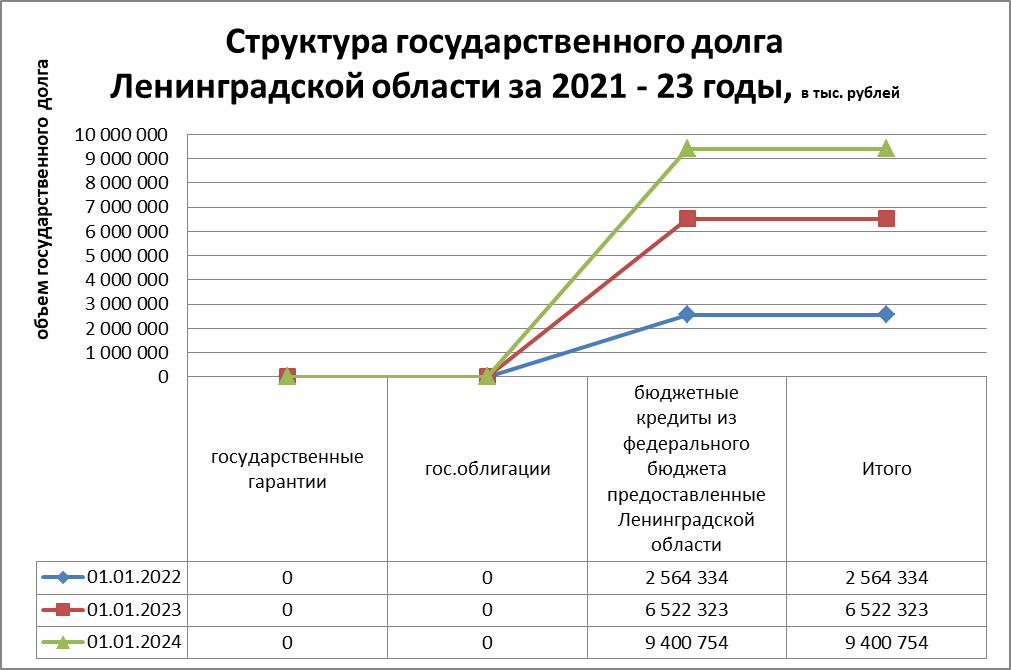 Сведения о вложениях в объекты недвижимого имущества, объектах незавершенного строительства (ф. 0503190)В протоколе внутридокументного контроля отражено отклонение в части того, что показатель графы 21 «Кассовые расходы с начала реализации инвестиционного проекта, всего» меньше показателя графы 20 «Расходы на реализацию инвестиционного проекта по данным бухгалтерского учета, руб. на конец года» по причине принятия  фактических расходов в виде документов учреждением, кассовые расходы учреждением в этом случае не осуществлялись.В междокументном контроле ф. 0503190 с данными ф. 0503190 прошлого отчетного периода выявлено, что сумма фактических расходов на начало года не соответствует показателю предыдущего годового отчета, отклонения обусловлены исправлением ошибок прошлых лет. В ходе проведенной оценки состояния объектов капитальных вложений, ряд объектов присвоен код статуса 09 «Иной статус»,  в связи с тем, что:1. Работы согласно заключенным государственным контрактам выполнены. Требуется передача имеющих на балансе вложений балансодержателем имущества.2. Дальнейшее строительство нецелесообразно, принимается решение о сносе (демонтаже) объекта.3. Завершена разработка обоснований инвестиций, денежные средства на проектно-изыскательные работы и строительно-монтажные работы не выделены.4. Работы по газификации нежилых помещений продолжаются. Срок окончания работ по заключенным договорам 2024 г.По объектам  капитальные вложений, с даты начала формирования которых истекло более 10 лет (сформированные до 2013 года):1. Организована работа по списанию произведенных затрат.2. Дальнейшее строительство нецелесообразно, решается вопрос по сносу объекта незавершенного строительства. 3. Ведется работа по передаче объекта незавершенного строительства. В целях исполнения поручения Президента Российской Федерации от 11.06.2016 № Пр-1138ГС (подпункт «г» пункта 6) комитетом финансов Ленинградской области организована работа органов исполнительной власти Ленинградской области и администраций муниципальных районов Ленинградской области по сокращению объемов незавершенного строительства на территории Ленинградской области.В рамках данной работы распоряжением комитета финансов Ленинградской области  от 29.12.2020 №18-03/19-123 на комитет финансов Ленинградской области возложены полномочия по учету и ведению реестра капитальных вложений в объекты незавершенного строительства государственной собственности Ленинградской области и собственности муниципальных образований Ленинградской области, состоящие на балансе органов исполнительной власти Ленинградской области, органов местного самоуправления муниципальных образований Ленинградской области, а также подведомственных им организаций, при строительстве которых были использованы средства бюджетов всех уровней бюджетной системы Российской Федерации и  принято Постановление Правительства Ленинградской области от 28.02.2022 №126 «О принятии решений о списании затрат, понесенных на незавершенное строительство объектов капитального строительства собственности Ленинградской области, финансовое обеспечение которых осуществлялось за счет средств областного бюджета Ленинградской области». Раздел 5 «Прочие вопросы деятельности субъекта бюджетной отчетности»Ведение бюджетного учета в органах государственной власти, казенных учреждениях Ленинградской области, финансовом органе – комитете финансов Ленинградской области, осуществляется на основании действующих инструкций по бюджетному учету, утвержденных приказами Министерства финансов Российской Федерации, положений СГС.Сводная информация о результатах проведенной инвентаризации главными распорядителями средств областного бюджета Ленинградской области и государственными казенными учреждениями Ленинградской области в 2023 году представлена в таблице № 6 «Сведения о проведении инвентаризаций».В состав бюджетной отчетности об исполнении областного бюджета Ленинградской области на 01 января 2024 года в виду отсутствия числовых значений не включены формы:- Справка по консолидируемым расчетам (ф. 0503125) по счетам:120651000 «Расчеты по авансовым перечислениям другим бюджетам бюджетной системы Российской Федерации»;120654000 «Расчеты по перечислениям капитального характера другим бюджетам бюджетной системы Российской Федерации»;130251000 «Расчеты по перечислениям другим бюджетам бюджетной системы Российской Федерации»;130254000 «Расчеты по перечислениям капитального характера другим бюджетам бюджетной системы Российской Федерации»;130254831 «Уменьшение кредиторской задолженности по перечислениям капитального характера другим бюджетам бюджетной системы Российской Федерации»;130406000 «Расчеты с прочими кредиторами»;140110189 «Иные доходы»;- Сведения о целевых иностранных кредитах (ф. 0503167).Документ подписан электронной подписью. 
Главный бухгалтер(Ивакина Марина Валерьевна, Сертификат: 64CF97010AB84DE457C94DBC83FDF9EE, Действителен: с 28.09.2023 по 21.12.2024),Руководитель финансово-экономической службы(Иванова Ирина Васильевна, Сертификат: 00E3A834AF74C54F88AFEEFE59504399A2, Действителен: с 10.08.2023 по 02.11.2024),Руководитель(Нюнин Илья Геннадьевич, Сертификат: 00D06821712E2D43D7B4EE692C7FAA6399, Действителен: с 15.02.2024 по 10.05.2025)        Утв. приказом Минфина РФ 
от 28 декабря 2010 г. № 191н 
(в ред. от 16 ноября 2016 г.)ПОЯСНИТЕЛЬНАЯ ЗАПИСКАКОДЫФорма по ОКУДФорма по ОКУД0503160                          на   1 января 2024 г.                          на   1 января 2024 г. Дата01.01.2024Код субъекта бюджетной отчетностиГлавный распорядитель, распорядитель,получатель бюджетных средств, главный администратор,   администратор доходов бюджета,по ОКПО02288703главный администратор, администратор администратор источников финансированиядефицита бюджета Комитет финансов Ленинградской области         дефицита бюджета Комитет финансов Ленинградской области         Глава по БК985Наименование бюджета (публично-правового образования) Областной бюджет Ленинградской области (публично-правового образования) Областной бюджет Ленинградской области по ОКТМО41000000Периодичность:    месячная, квартальная, годоваяЕдиница измерения: руб.    по ОКЕИ383руб.Наименование План на 2023 годИсполнено 
за 2023 год%% исполнения плана годаУдельный вес по исполнено в общей сумме расходовРАСХОДЫ БЮДЖЕТА - ИТОГО224 369 309 387,85215 318 586 392,2296,0100,0ОБЩЕГОСУДАРСТВЕННЫЕ ВОПРОСЫ10 672 930 182,7110 226 081 521,2295,84,7НАЦИОНАЛЬНАЯ ОБОРОНА159 452 011,80146 815 113,5292,10,1НАЦИОНАЛЬНАЯ БЕЗОПАСНОСТЬ И ПРАВООХРАНИТЕЛЬНАЯ ДЕЯТЕЛЬНОСТЬ3 741 693 413,273 654 564 759,9897,71,7НАЦИОНАЛЬНАЯ ЭКОНОМИКА49 118 801 263,1943 776 219 772,6289,120,3ЖИЛИЩНО-КОММУНАЛЬНОЕ ХОЗЯЙСТВО23 124 149 131,7622 848 990 436,6898,810,6ОХРАНА ОКРУЖАЮЩЕЙ СРЕДЫ606 645 904,76598 390 614,9898,60,3ОБРАЗОВАНИЕ45 182 347 055,6244 676 044 175,3498,920,8КУЛЬТУРА, КИНЕМАТОГРАФИЯ4 830 127 606,074 461 763 775,6092,42,1ЗДРАВООХРАНЕНИЕ23 773 239 275,6223 413 253 162,9798,510,9СОЦИАЛЬНАЯ ПОЛИТИКА50 992 092 438,1050 676 502 852,6799,423,5ФИЗИЧЕСКАЯ КУЛЬТУРА И СПОРТ3 229 305 044,511 942 221 753,6860,10,9СРЕДСТВА МАССОВОЙ ИНФОРМАЦИИ515 545 451,64515 545 451,64100,00,2ВСЕГО ПО СОЦИАЛЬНО-КУЛЬТУРНОЙ СФЕРЕ128 522 656 871,56125 685 331 171,9097,858,4ОБСЛУЖИВАНИЕ ГОСУДАРСТВЕННОГО И МУНИЦИПАЛЬНОГО ДОЛГА148 018 100,00142 932 189,0996,60,1МЕЖБЮДЖЕТНЫЕ ТРАНСФЕРТЫ ОБЩЕГО ХАРАКТЕРА БЮДЖЕТАМ БЮДЖЕТНОЙ СИСТЕМЫ РОССИЙСКОЙ ФЕДЕРАЦИИ8 274 962 508,808 239 260 812,2399,63,8Код бюджетной классификацииСумма (в рублях) Отчета (ф. 0503117)Сумма (в рублях) Отчета (ф. 0503151)Отклонение (в рублях)Отклонение (в рублях)Причины отклонений123445Раздел 1 «Доходы»Раздел 1 «Доходы»Раздел 1 «Доходы»Раздел 1 «Доходы»Раздел 1 «Доходы»Раздел 1 «Доходы»985 1 11 02102 02 0000 12096 707 282,60Отражены поступления по расчетам с другим бюджетом, перечисленные в последний рабочий день отчетного месяца и зачисленные на счет областного бюджета в первый рабочий день месяца, следующего за отчетнымРаздел 3 «Источники финансирования дефицита бюджета»Раздел 3 «Источники финансирования дефицита бюджета»Раздел 3 «Источники финансирования дефицита бюджета»Раздел 3 «Источники финансирования дефицита бюджета»Раздел 3 «Источники финансирования дефицита бюджета»Раздел 3 «Источники финансирования дефицита бюджета»100010502010200005100,00-543 956 036 470,14-543 956 036 470,14543 956 036 470,14КФ ЛО отражает операции на едином счете бюджета с кодом администратора «985» 100010502010200006100,00537 285 950 053,32537 285 950 053,32-537 285 950 053,32КФ ЛО отражает операции на едином счете бюджета с кодом администратора «985»98501050201020000510-543 859 329 187,540,000,00-543 859 329 187,54УФК по ЛО отражает операции на едином счете бюджета с кодом администратора «100» в сумме 543 956 036 470,14,       в т.ч суммы в пути               -96 707 282,60 , сумма разницы в учете УФК по ЛО и КФ ЛО по отражению операций сумм в пути на 01.01.2023 года.98501050201020000610537 189 242 770,720,000,00537 189 242 770,72УФК по ЛО отражает: в сумме 537 285 950 053,32 операции на едином счете бюджета с кодом  администратора «100», в т.ч суммы в пути                  -96 707 282,60, сумма раз-ницы в учете УФК по ЛО и КФ ЛО по отражению операций сумм в пути на 01.01.2023 года.Руководитель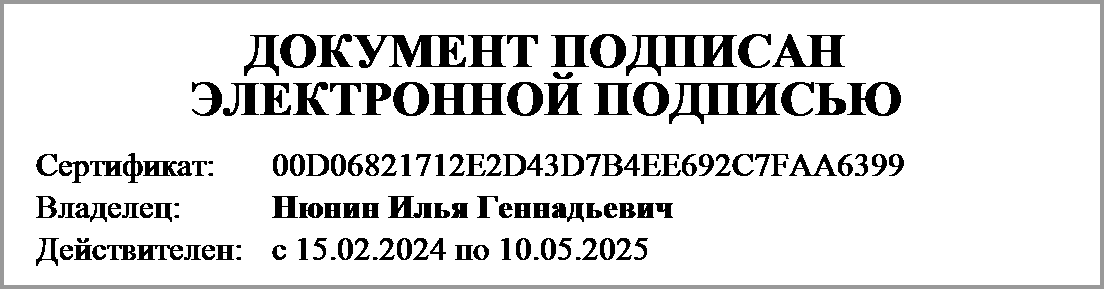 Нюнин Илья Геннадьевич(расшифровка подписи)Руководитель планово- экономической службы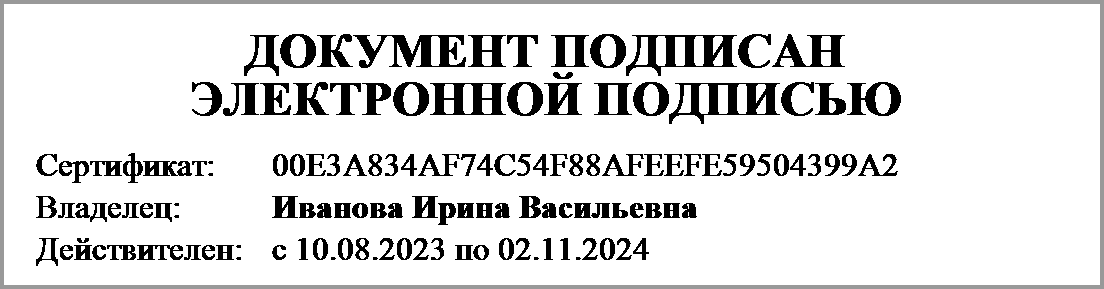 Иванова Ирина Васильевна(расшифровка подписи)Главный бухгалтер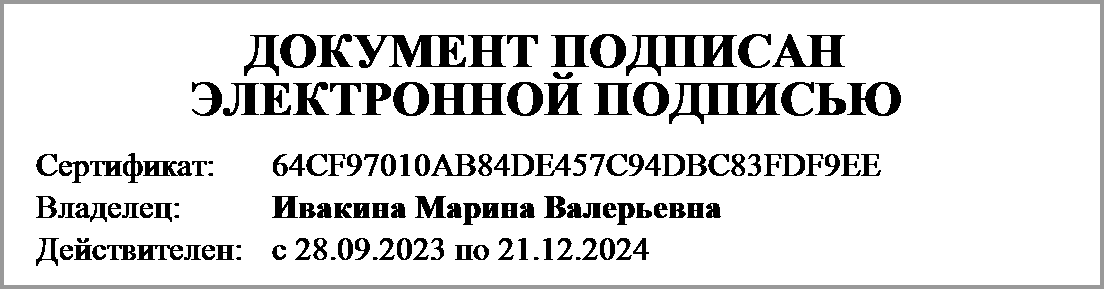 Ивакина Марина Валерьевна(расшифровка подписи)